運算思維:數學領域教學示例-立體形體辨辨辨                               文昌國小一年級教學群發展依據：運算思維四步驟(參照Google的CT概念)運算思維概念運作在立體形體的應用教學目標與對應的能力指標(四)教學活動說明：1.立體形體的觀察與描述:   展示各種立體形體，請說說看這些立體形體包含哪些部件？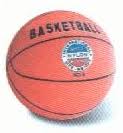 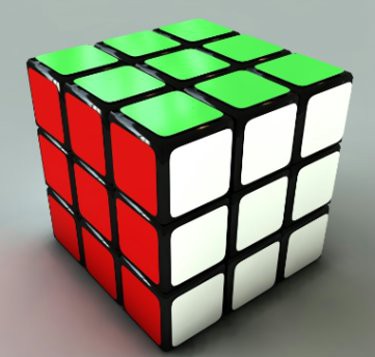 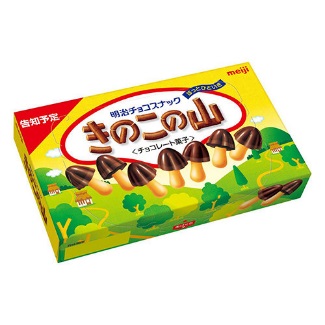 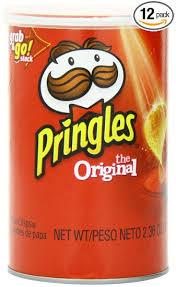 2.各種立體形體的比較、分析3.立體形體的歸納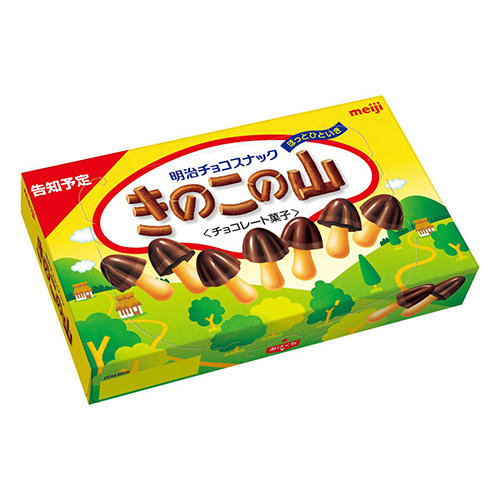   全部平面的可能是正方體或長方體      可以滾動的可能為球體。有平面又可滾動的可能為圓柱。嘗試分辨日常生活的立體形體為何種形體。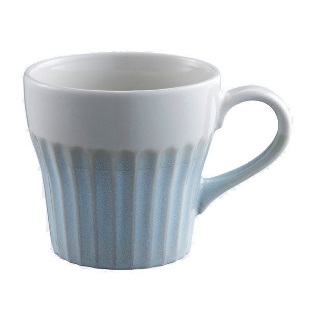 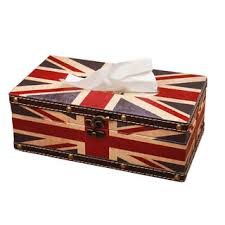 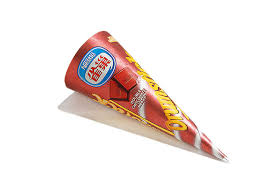 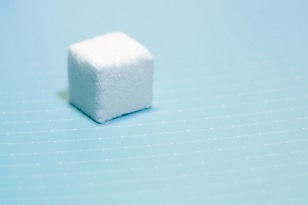 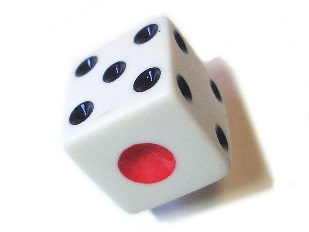 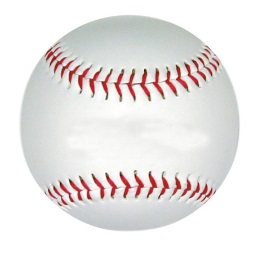 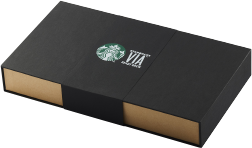 綜合討論：圖(一)   全部的面都是平平的，看起來如圖(一)，就是正方體。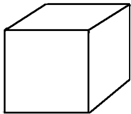 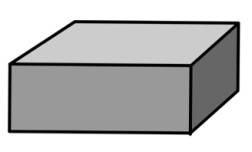   全部的面都是平平的，看起來像圖(二)，就是長方體。圖(二)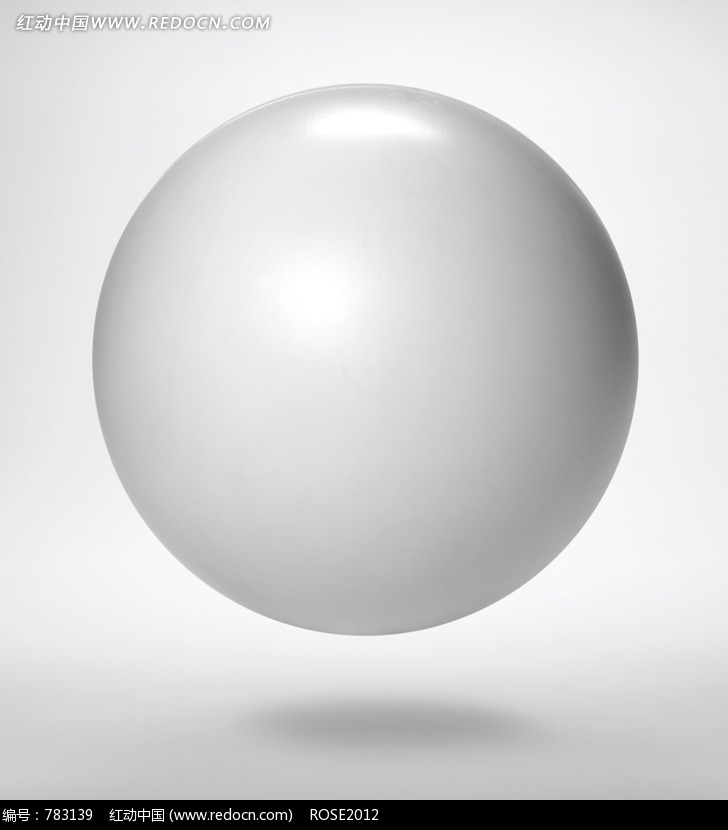 可以滾動的，看起來像圖(三)，就是球體。圖(三)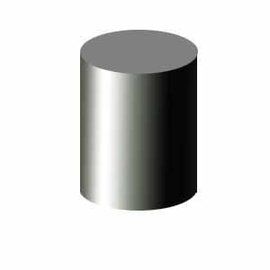 有平面又可滾動的，看起來像圖(四)，就是圓柱。圖(四)Decomposition1.拆解問題將一個複雜的問題分解成許多小問題，進而能 夠更容易了解、處理跟維護Pattern Recognition 2.模式識別尋找這些小問題中的相似之處 (有跡可循的共 同屬性，將問題簡化找出共同特徵)Abstraction 3.抽象化只專注於重要的訊息，忽視無關緊要的細節( 濾掉特性，只摘要找出共同屬性，建立解決此問題的模板)Algorithm Design 4.演算法設計開發解決這個問題的步驟、規則(包含解決此 問題的每個步驟或指示，製作計畫)1.拆解問題：將數據、流程或問題拆解成較小或式可管控的部分。以餅乾盒為例餅乾盒的觀察、分析及拆解，找出立體圖形的部件。2.模式識別：觀察數據所呈現出來的模式、趨勢、規律等現象。立體圖形的基本造型:平面、曲面有平面的分成一堆，可以滾動的分成一堆，有平面又可滾動的分成一堆。3.抽象化： 辨別產生這些模式的一般性原則。(1)全部平面的可能分成正方體、長方  體。(2)可以滾動的可能為球體。(3)有平面又可滾動的可能為圓柱。4.演算法設計建立一個解決問題或類似問題的執行步驟。嘗試從日常生活中找出相似的立體形體。教學目標能力指標在操作活動中，認識簡單立體形體，並依形狀做分類。S-1-01能由物體的外觀，辨認、描述與分類簡單幾何形體。利用堆疊和滾動的活動，認識平面和曲 面，並依屬性做分類。D-1-01能將資料做分類與整理，並說明其理由。能運用運算思維程序，嘗試從日常生活中找出相似的立體形體。C-R-01能察覺生活中與數學相關的情境。相同的地方不同的地方有平平的面可以滾動的既有平平的面又能滾動形體的花紋形體的顏色形體的大小…